IEEE P802.11
Wireless LANs[i.10] ITU-R Radio RegulationsHere are some references to the ITU-R Spectrum Management framework for UWB regulations: [i.11] SM.1756 Framework for the introduction of devices using ultra-wideband technology   and [i.12] SM.1757 Impact of devices using ultra-wideband technology on systems operating within radio communications services.  https://www.itu.int/rec/R-REC-SM/enhttps://www.itu.int/dms_pubrec/itu-r/rec/sm/R-REC-SM.1756-0-200605-I!!PDF-E.pdf recommends 1 that the framework contained in Annex 1 to this Recommendation should be used as a guide by administrations when considering the introduction of devices using UWB technology and their impact on radiocommunication services; 2 that the following Notes will be considered as part of this Recommendation. NOTE 1 – Administrations authorizing or licensing devices using UWB technology should ensure, pursuant to the provisions of the RR, that these devices do not cause interference to and do not claim protection from, or place constraints on, the radiocommunication services of other administrations as defined in the RR and operating in accordance with those Regulations. NOTE 2 – Upon receipt of a notice of interference to the radiocommunication services referred to in Note 1, above, from devices using UWB technology, administrations should take immediate action(s) to eliminate such interference.SM.1757 Impact of devices using ultra-wideband technology on systems operating within radio communications services https://www.itu.int/dms_pubrec/itu-r/rec/sm/R-REC-SM.1757-0-200605-I!!PDF-E.pdfIn ITU-R Radio Regulations, devices using UWB technology are the only ones with such complete requirements to ensure such devices do not cause interference or place constraints on the radiocommunication services of other administrations.[i.13] ERC Report 25 European Table of Frequency Allocations and Applications[4 ECC/ERC DECISIONS AND RECOMMENDATIONS] Underlay regulationsUnderlay regulations by contrast do not "designate" a specific frequency band for a certain usage but ratherdefine conditions of use of the radio spectrum across a relatively wide frequency range. The intentionalemissions of underlay applications are not always limited to the boundaries of a specific frequency band,which implies that in some cases underlay regulations cannot be referenced conveniently in a frequencyallocation table.Regulations developed within CEPT for applications using Ultra-Wideband (UWB) technology typically fitwithin this regulatory approach.ECC WG FM meets September 24-28, 2018 and the agenda includes discussion and approval of the updated ERC Report 25.[i.14] WGFM (18)126 updated European Common Allocation:The ECA document when published will show ECA Allocation to MOBILE in the frequency ranges 5925-6700 MHz as a primary service [i.17].  Within the MOBILE service, Wireless Access Systems and Radio Local Area Networks (WAS/RLANs) are intended to cover smaller geographic areas like homes, offices and to a certain extent buildings being adjacent to each other. Radio LANs are also known as Wireless LANs (WLANs) and Wideband Data Transmission Systems. RLANs are co-primary in regulatory domains that permit WAS/RLANs as part of the MOBILE service. RLANs are co-primary in regulatory domains that permit Broadband Fixed Wireless Access (BFWA) using RLAN devices. RLAN devices are regulated as an underlay technology in bands where they provide no radio communications services.The ERC Report 25 text for bands of interest: RR Region 1 Allocation and RR	European Common Allocation and ECA	ECC/ERC	Applications	Standard		Notesfootnotes applicable to CEPT	Footnotes				harmonisationmeasure5470 - 5570 MHz       EARTH EXPLORATION-SATELLITE EARTH EXPLORATION-SATELLITE 		      Active sensors (satellite)(active)                                  (active)MARITIME RADIONAVIGATION     MARITIME RADIONAVIGATION		      Radiolocation (military)	MOBILE except aeronautical mobile MOBILE except aeronautical mobile            -		         Position fixing5.446A 5.450A                                   5.446A 5.450A	RADIOLOCATION 5.450B                 RADIOLOCATION 5.450B                          ERC/REC 70-03	Radiodetermination applications EN 302 372 Within the band 4500-7000 MHz for SPACE RESEARCH (active)             SPACE RESEARCH (active)                                                                                                                              TLPR application	5.448B                                                 .448B	ECA22		Maritime radar	        Shipborne and VTS radar5.450                                                                           ECA365.451	                   ECC/DEC/(04)08	Radio LANs       EN 301 893        WAS/RLANs within the bands 5150-		                   ERC/REC 70-03	                                                     5350 MHz and 5470-5725 MHz	Weather radars	      Ground based and airborneRR Region 1 Allocation and RR	European Common Allocation and ECA	ECC/ERC	Applications	Standard		Notesfootnotes applicable to CEPT	Footnotes				harmonisationmeasure	5570 - 5650 MHz       	MARITIME RADIONAVIGATION       MARITIME RADIONAVIGATION	                Radiolocation (military)			MOBILE except aeronautical mobile    MOBILE except aeronautical mobile 	5.446A 5.450A                                     5.446A 5.450A                                                                        	                           Position fixing	RADIOLOCATION 5.450B                   RADIOLOCATION 5.450B                             ERC/REC 70-03           Radiodetermination applications EN 302 372 Within the band 4500-7000 MHz for 													                        TLPR application	5.450                                                    5.452	ECA22	5.451	ECA36		Maritime radar	                        Shipborne and VTS radar	5.452	                                                                                                                      ECC/DEC/(04)08   Radio LANs                     EN 301 893  WAS/RLANs within the bands 5150-                                                                                                                                         ERC/REC 70-03                                                                  5350 MHz and 5470-5725 MHz	Weather radars	                        Ground based	5650 - 5725 MHz       MOBILE except aeronautical mobile   MOBILE except aeronautical mobile 	Amateur	EN 301 783   Within the band 5650-5850 MHz	5.446A 5.450A                                     5.446A 5.450ARADIOLOCATION                              RADIOLOCATION	Amateur-satellite 	                      Within the band 5650-5670 MHzAmateur                                              Amateur		Radiolocation (military)			Space research (deep space)            Amateur-satellite (E/S)	Maritime radar	                      Shipborne and VTS radar5.282                                                  5.282			-	                      Position fixing5.451                                                                ECA22	ERC/REC 70-03	Radiodetermination applications EN 302 372  Within the band 4500-7000 MHz for 5.453                                                                ECA23			                             TLPR application5.454                                                                ECA36	ECC/DEC/(04)08	Radio LANs	EN 301 893   WAS/RLANs within the bands 5150-5350 MHz
5.455	ERC/REC 70-03		                      and 5470-5725 MHz	Weather radars	                      Ground based and airborne5725 - 5830 MHz       FIXED-SATELLITE (E/S)                 FIXED-SATELLITE (E/S)	Amateur	EN 301 783   Within the band 5650-5850 MHzRADIOLOCATION                           RADIOLOCATION                    ECC/REC/(06)04	BFWA	EN 302 502   Within the band 5725-5875 MHz                                                         Fixed		Radiolocation (military)Amateur                                          Amateur		ISM	                      Within the band 5725-5875 MHz                                                        Mobile	                        ERC/REC 70-03	Non-Specific SRDs	EN 300 440   Within the band 5725-5875 MHz	5.150                                              5.150        ECA22		ERC/REC 70-03	WIA	                      Within the band 5725-5875 MHz	5.451                                                               ECA36		Weather radars	                      Ground based and airborne5.453                                                               ECA17	ERC/REC 70-03	Radiodetermination applications EN 302 372   Within the band 4500-7000 MHz for5.455		                             TLPR application                                                                                                          ERC/REC 70-03	TTT	EN 300 674   Within the band 5795-5805 MHz.		                      TTT in the band 5805-5815 MHz on a 		                      national basis	5830 - 5850 MHz       FIXED-SATELLITE (E/S) FIXED-SATELLITE (E/S)                                  Amateur	EN 301 783	Within the band 5650-5850 MHz	RADIOLOCATION            RADIOLOCATION	                                Amateur-Satellite		Within the band 5830-5850 MHz                                          Fixed	 ECC/REC/(06)04   BFWA	EN 302 502	Within the band 5725-5875 MHz	Amateur                        Amateur 	                               Radiolocation (military)		Amateur-satellite (S/E)  Amateur-satellite (S/E)	                               ISM		Within the band 5725-5875 MHz	                                          Mobile	 ERC/REC 70-03    Non-Specific SRDs	 EN 300 440	Within the band 5725-5875 MHz		5.150                            5.150      ECA22	ERC/REC 70-03   WIA	 EN 303 258	Within the band 5725-5875 MHz	5.451                                           ECA23                ERC/REC 70-03   Radiodetermination applications  EN 302 372	Within the band 4500-7000 MHz for TLPR
	5.453                                           ECA36			TLPR application	5.455	Weather radars		Ground based and airborne	5850 - 5925 MHz       FIXED                      FIXED	ECC/REC/(06)04   BFWA	 EN 302 502	Within the band 5725-5875 MHzFIXED-SATELLITE (E/S) FIXED-SATELLITE (E/S)	ECC/DEC/(15)03    DA2GC	 EN 303 339	Within the band 5855-5875 MHzMOBILE                   MOBILE	                 FSS Earth stations	EN 301 443	Priority for civil networks5.150                      5.150	                 ISM	Within the band 5725-5875 MHz		ECC/DEC/(08)01   ITS	EN 302 571	Within the bands 5875-5925 MHz and                                                           ECC/REC/(08)01			5855-5875 MHz. Traffic safety applications                                                                                    ERC/REC 70-03			within the band 5875-5905 MHz                                                           ERC/REC 70-03   Non-Specific SRDs	EN 300 440	Within the band 5725-5875 MHz	                                                              ERC/REC 70-03   WIA	EN 303 258	Within the band 5725-5875 MHz                                                           ERC/REC 70-03   Radiodetermination applications  EN 302 372	Within the band 4500-7000 MHz for 		TLPR application                                                                                    ECC/REC/(17)03   MBR	EN 303 276	Within 5852-5872 MHz and 5880-5900 MHz	5925 - 6700 MHz       FIXED 5.457             FIXED	ERC/REC 14-02   Fixed	EN 302 217	Point-to-point		ECC/REC/(14)06		ERC/REC 14-01FIXED-SATELLITE (E/S) 5.457A 5.457B  FIXED-SATELLITE (E/S)  ECC/DEC/(05)09  ESV	EN 301 447	Within the band 5925-6425 MHzMOBILE 5.457C         Earth exploration-satellite (passive)               FSS Earth stations	EN 301 443	Priority for civil networks5.149                     5.149		                      Passive sensors (satellite)		For sea surface temperature, sea 5.440                     5.440			surface wind speed and soil moisture 5.458                     5.458				measurements		ERC/REC 70-03   Radiodetermination applications  EN 302 372	Within the band 4500-7000 MHz for                            ECC/DEC/(11)02	EN 302 729	TLPR application within the band 		6000-8500 MHz for LPR applications	ECC/DEC/(06)04   UWB applications   EN 302 065  	Generic UWB. On-board aircraft	ECC/DEC/(12)03		 	regulation within the band 6.0-8.5 GHz	                              Radio astronomy	Spectral line observations.				(e.g. methanol line), VLBIIn US regulations, Part 15 is the section defining obligations of radio devices that do not provide radiocommunication services. FCC 15.3 Harmful interference. Any emission, radiation or induction that endangers the functioning of a radio navigation service or of other safety services or seriously degrades, obstructs or repeatedly interrupts a radiocommunications service operating in accordance with this chapter.FCC 15.5 (b) Operation of an intentional, unintentional, or incidental radiator is subject to the conditions that no harmful interference is caused and that interference must be accepted that may be caused by the operation of an authorized radio station, by another intentional or unintentional radiator, by industrial, scientific and medical (ISM) equipment, or by an incidental radiator.[i.2] 15.250 is for wideband systems operating in 5925-7250 MHz band with the −10 dB bandwidth of the fundamental emission shall be at least 50 MHz.[i.3] Part 15 Subpart E is for unlicensed National Information Infrastructure (U-NII) devices operating in the 5.15-5.35 GHz, 5.47-5.725 GHz and 5.725-5.85 GHz bands. [i.4] Part 15 Subpart F is for unlicensed ultra-wideband transmission systems. An ultra-wideband transmitter is defined as an intentional radiator that, at any point in time, has a fractional bandwidth equal to or greater than 0.20 or has a UWB bandwidth equal to or greater than 500 MHz, regardless of the fractional bandwidth.IEEE 802.19 document 19-18/0017 presents a review of UWB frequency bands of interest in slides 4-5. 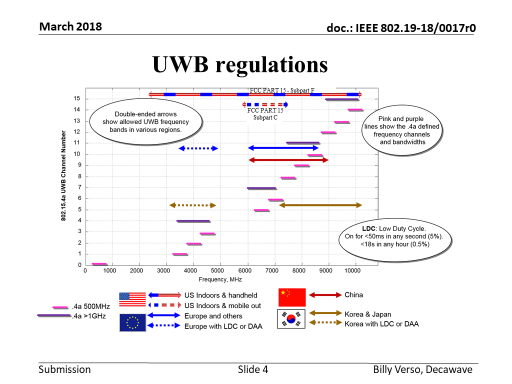 References: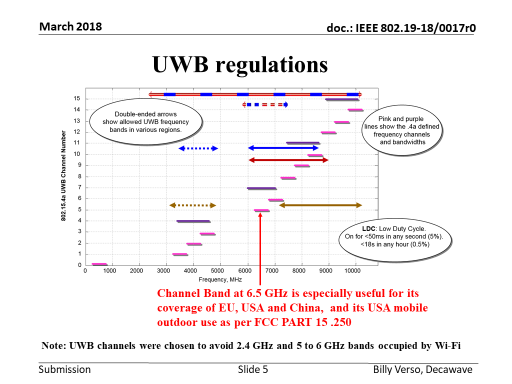 The following referenced documents are not necessary for the application of the present document but they assist the user with regard to a particular subject area.[i.1]	Directive 2014/53/EU of the European Parliament and of the Council of 16 April 2014 on the harmonisation of the laws of the Member States relating to the making available on the market of radio equipment and repealing Directive 1999/5/EC.[i.2]	47 C.F.R. Part 15, 15.250 wideband operation [i.3]	47 C.F.R. Part 15, Subpart E Unlicensed National Information Infrastructure[i.4]	47 C.F.R Part 15, Subpart F Ultra-Wideband Operation[i.5]	Commission Implementing Decision C(2015) 5376 final of 4.8.2015 on a standardisation request to the European Committee for Electrotechnical Standardisation and to the European Telecommunications Standards Institute as regards radio equipment in support of Directive 2014/53/EU of the European Parliament and of the Council.[i.6]	ETSI EG 203 367 (V1.1.1) (06-2016): "Guide to the application of harmonised standards covering articles 3.1b and 3.2 of the Directive 2014/53/EU (RED) to multi-radio and combined radio and non-radio equipment".[i.7]	ECC/DEC/(04)08: "ECC Decision of 9 July 2004 on the harmonised use of the 5 GHz frequency bands for the implementation of Wireless Access Systems including Radio Local Area Networks (WAS/RLANs) (30/10/2009)".[i.8]	Commission Decision 2005/513/EC of 11 July 2005 on the harmonised use of radio spectrum in the 5 GHz frequency band for the implementation of Wireless Access Systems including Radio Local Area Networks (WAS/RLANs).[i.9]	Commission Decision 2007/90/EC of 12 February 2007 amending Decision 2005/513/EC on the harmonised use of radio spectrum in the 5 GHz frequency band for the implementation of Wireless Access Systems including Radio Local Area Networks (WAS/RLANs).[i.10]	ITU-R Radio Regulations, Articles, Edition of 2016: https://www.itu.int/pub/R-REG-RR[i.11]	ITU-R Recommendation SM.1756 Framework for the introduction of devices using ultra-wideband technology  https://www.itu.int/dms_pubrec/itu-r/rec/sm/R-REC-SM.1756-0-200605-I!!PDF-E.pdf[i.12]	ITU-R Recommendatio SM.1757 Impact of devices using ultra-wideband technology on systems operating within radio communications services https://www.itu.int/dms_pubrec/itu-r/rec/sm/R-REC-SM.1757-0-200605-I!!PDF-E.pdf [i.13]	ERC Report 25 European Common Allocation: http://www.efis.dk/sitecontent.jsp?sitecontent=ecatable [i.14]	ECC WG FM updated European Common Allocation: https://cept.org/Documents/wg-fm/45804/fm-18-126_pc-results-for-draft-revised-erc-report-25-eca-table [i.15]	ECO Frequency Information System: http://www.efis.dk/ [i.16]	EC Decision 2007/344/EC: “on harmonised availability of information regarding spectrum use within the Community”[i.17]	WG FM57(18)006 Regulatory Status of UWB 	https://cept.org/Documents/fm-57/45556/fm57-18-006_regulatory-status-of-uwb RLAN and UWB Regulatory StatusRLAN and UWB Regulatory StatusRLAN and UWB Regulatory StatusRLAN and UWB Regulatory StatusRLAN and UWB Regulatory StatusDate:  2018-09-08Date:  2018-09-08Date:  2018-09-08Date:  2018-09-08Date:  2018-09-08Author(s):Author(s):Author(s):Author(s):Author(s):NameAffiliationAddressPhoneemailPeter EcclesineCisco Systemspetere@ieee.orgProposal:EFIS/MG is requested to discuss the comments received during public consultation and make a proposal to WGFM#92;WGFM#92 is requested to approve the draft revised ERC Report 25 for publication. Publication to take place after the ECC meeting in October 2018.